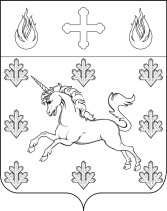 СОВЕТ ДЕПУТАТОВ ПОСЕЛЕНИЯ СОСЕНСКОЕ РЕШЕНИЕ20 августа 2020 года № 44/24О рассмотрении отчета об исполнении бюджета поселения Сосенское в городе Москве за 1-е полугодие 2020 годаРассмотрев представленный главой поселения Сосенское отчет об исполнении бюджета поселения Сосенское в городе Москве за 1-й квартал 2020 года, в  соответствии со статьей 264.2 Бюджетного кодекса Российской Федерации, Положением о бюджетном процессе во внутригородском муниципальном образовании поселение Сосенское в городе Москве, утвержденного решением Совета депутатов поселения Сосенское от 17.10.2013 № 2/14 «Об утверждении положения о бюджетном процессе во внутригородском муниципальном образовании поселение Сосенское в городе Москве»,Совет депутатов поселения Сосенское решил:Принять к сведению отчет об исполнении бюджета поселения Сосенское в городе Москве за 1-е полугодие 2020 года:Исполнение поступлений доходов в бюджет поселения Сосенское в городе Москве по основным источникам за 1-е полугодие 2020 года (Приложение 1);Исполнение ведомственной структуры расходов бюджета поселения Сосенское в городе Москве по разделам, подразделам, целевым статьям расходов, сформированным в соответствии с муниципальными программами поселения Сосенское и непрограммными направлениями деятельности, группам и подгруппам видов расходов классификации расходов бюджета за 1-е полугодие 2020 года (Приложение 2);Исполнение бюджетных ассигнований по целевым статьям расходов, сформированным в соответствии с муниципальными программами поселения Сосенское, а также непрограммными направлениями деятельности, и группам и подгруппам видов расходов классификации расходов бюджета поселения Сосенское в городе Москве за 1-е полугодие 2020 года (Приложение 3);Исполнение расходов бюджета поселения Сосенское в городе Москве по муниципальным программам поселения Сосенское и подпрограммам муниципальных программ поселения Сосенское за 1-е полугодие 2020 года (Приложение 4);Опубликовать настоящее Решение в газете «Сосенское вести» и разместить на официальном сайте органов местного самоуправления поселения Сосенское в информационно-телекоммуникационной сети «Интернет».Настоящее Решение вступает в силу со дня его принятия.Контроль за исполнением настоящего Решения возложить на главу поселения Сосенское Бармашева К.О.Глав поселения Сосенское                                                                                 К.О. Бармашев Приложение 1к Решению Совета депутатовпоселения Сосенскоеот 20.08.2020 № 44/24   Поступление доходов в бюджет поселения Сосенское в городе Москве по основным источникам за 1-е полугодие 2020 года                                                                                                                                                             (тыс. руб.)Приложение 2к решению Совета депутатовпоселения Сосенскоеот 20.08.2020 № 44/24Исполнение ведомственной структуры расходов бюджета поселения Сосенское в городе Москве по разделам, подразделам, целевым статьям расходов, сформированным в соответствии с муниципальными программами поселения Сосенское и непрограммными направлениями деятельности, группам и подгруппам видов расходов классификации расходов бюджета за 1-е полугодие 2020 года                                                                                                                                                                                                                                             (тыс. руб.)Глава поселения Сосенское                                                                                                                                                К.О. Бармашев Приложение 3к решению Совета депутатовпоселения Сосенскоеот 20.08.2020 № 44/24Исполнение бюджетных ассигнований по целевым статьям расходов, сформированным в соответствии с муниципальными программами поселения Сосенское, а также непрограммными направлениями деятельности, и группам и подгруппам видов расходов классификации расходов бюджета поселения Сосенское в городе Москвеза 1-е полугодие 2020 года                                                                                                                                                                                                                             (тыс. руб.)Глава поселения Сосенское                                                                                                                                                        К.О. Бармашев Приложение 4к решению Совета депутатовпоселения Сосенскоеот 20.08.2020 № 44/24Исполнение бюджетных ассигнований по муниципальным программам поселения Сосенское и подпрограммам муниципальных программ поселения Сосенское за 1-е полугодие 2020 года(тыс. руб.)                    Глава поселения Сосенское                                                                                                                  К.О. Бармашев Наименование показателяКод бюджетной классификации (вид, подвид)Исполнено123Доходы бюджета поселения Сосенское в городе Москве - всего541 097,9НАЛОГОВЫЕ И НЕНАЛОГОВЫЕ ДОХОДЫ1 00 00000 00 0000 000540 353,0НАЛОГИ НА ПРИБЫЛЬ, ДОХОДЫ1 01 00000 00 0000 00014 208,5Налог на доходы физических лиц1 01 02000 01 0000 11014 208,5Налог на доходы физических лиц с доходов, источником которых является налоговый агент, за исключением доходов, в отношении которых исчисление и уплата налога осуществляется в соответствии со статьями 227.227.1 и 228 Налогового кодекса Российской Федерации1 01 02010 01 0000 11013 793,7Налог на доходы физических лиц с доходов, полученных от осуществления деятельности физическими лицами, зарегистрированными в качестве индивидуальных предпринимателей, нотариусов, занимающихся частной практикой, адвокатов, учредивших адвокатские кабинеты, и других лиц, занимающихся частной практикой в соответствии со статьей 227 Налогового кодекса Российской Федерации1 01 02020 01 0000 11031,4Налог на доходы физических лиц с доходов, полученных физическими лицами в соответствии со статьей 228 Налогового кодекса Российской Федерации1 01 02030 01 0000 110383,4НАЛОГИ НА ТОВАРЫ (РАБОТЫ, УСЛУГИ), РЕАЛИЗУЕМЫЕ НА ТЕРРИТОРИИ РОССИЙСКОЙ ФЕДЕРАЦИИ1 03 00000 00 0000 000905,3Акцизы по подакцизным товарам (продукции), производимым на территории Российской Федерации1 03 02000 01 0000 110905,3Доходы от уплаты акцизов на дизельное топливо, подлежащие распределению между бюджетами субъектов Российской Федерации и местными бюджетами с учетом установленных дифференцированных нормативов отчислений в местные бюджеты1 03 02230 01 0000 110428,9Доходы от уплаты акцизов на дизельное топливо, подлежащие распределению между бюджетами субъектов Российской Федерации и местными бюджетами с учетом установленных дифференцированных нормативов отчислений в местные бюджеты (по нормативам, установленным Федеральным законом о федеральном бюджете в целях формирования дорожных фондов субъектов Российской Федерации)1 03 02231 01 0000 110428,9Доходы от уплаты акцизов на моторные масла для дизельных и (или) карбюраторных (инжекторных) двигателей,подлежащие распределению между бюджетами субъектов Российской Федерации и местными бюджетами с учетом установленных дифференцированных нормативов отчислений в местные бюджеты1 03 02240 01 0000 1102,8Доходы от уплаты акцизов на моторные масла для дизельных и (или) карбюраторных (инжекторных) двигателей,подлежащие распределению между бюджетами субъектов Российской Федерации и местными бюджетами с учетом установленных дифференцированных нормативов отчислений в местные бюджеты (по нормативам, установленным Федеральным законом о федеральном бюджете в целях формирования дорожных фондов субъектов Российской Федерации)1 03 02241 01 0000 1102,8Доходы от уплаты акцизов на автомобильный бензин, подлежащие распределению между бюджетами субъектов Российской Федерации и местными бюджетами с учетом установленных дифференцированных нормативов отчислений в местные бюджеты 1 03 02250 01 0000 110558,9Доходы от уплаты акцизов на автомобильный бензин, подлежащие распределению между бюджетами субъектов Российской Федерации и местными бюджетами с учетом установленных дифференцированных нормативов отчислений в местные бюджеты (по нормативам, установленным Федеральным законом о федеральном бюджете в целях формирования дорожных фондов субъектов Российской Федерации)1 03 02251 01 0000 110558,9Доходы от уплаты акцизов на прямогонный бензин, подлежащие распределению между бюджетами субъектов Российской Федерации и местными бюджетами с учетом установленных дифференцированных нормативов отчислений в местные бюджеты1 03 02260 01 0000 110-85,3Доходы от уплаты акцизов на прямогонный бензин, подлежащие распределению между бюджетами субъектов Российской Федерации и местными бюджетами с учетом установленных дифференцированных нормативов отчислений в местные бюджеты (по нормативам, установленным Федеральным законом о федеральном бюджете в целях формирования дорожных фондов субъектов Российской Федерации)1 03 02261 01 0000 110-85,3НАЛОГИ НА СОВОКУПНЫЙ ДОХОД1 05 00000 00 0000 000167,8Единый сельскохозяйственный налог1 05 03000 01 0000 110167,8Единый сельскохозяйственный налог1 05 03010 01 0000 110167,8НАЛОГИ НА ИМУЩЕСТВО1 06 00000 00 0000 000500 353,3Налог на имущество физических лиц1 06 01000 00 0000 11014 416,8Налог на имущество физических лиц, взимаемый по ставкам, применяемым к объектам налогообложения, расположенным в границах внутригородских муниципальных образований городов федерального значения1 06 01010 03 0000 11014 416,8Земельный налог1 06 06000 00 0000 110485 936,5Земельный налог с организаций1 06 06030 00 0000 110473 277,6Земельный налог с организаций, обладающих земельным участком, расположенным в границах внутригородских муниципальных образований городов федерального значения1 06 06031 03 0000 110473 277,6Земельный налог с физических лиц1 06 06040 00 0000 11012 658,9Земельный налог с физических лиц, обладающих земельным участком, расположенным в границах внутригородских муниципальных образований городов федерального значения1 06 06041 03 0000 11012 658,9ДОХОДЫ ОТ ИСПОЛЬЗОВАНИЯ ИМУЩЕСТВА, НАХОДЯЩЕГОСЯ В ГОСУДАРСТВЕННОЙ И МУНИЦИПАЛЬНОЙ СОБСТВЕННОСТИ1 11 00000 00 0000 00019 271,1Доходы, получаемые в виде арендной либо иной платы за передачу в возмездное пользование государственного и муниципального имущества (за исключением имущества бюджетных и автономных учреждений, а также имущества государственных и муниципальных унитарных предприятий, в том числе казенных)1 11 05000 00 0000 12016 926,5Доходы, получаемые в виде арендной платы за земельные участки, государственная собственность на которые не разграничена, а также средства от продажи права на заключение договоров аренды указанных земельных участков1 11 05010 00 0000 12014 879,9Доходы, получаемые в виде арендной платы за земельные участки, государственная собственность на которые не разграничена и которые расположены в границах городов федерального значения, а также средства от продажи права на заключение договоров аренды указанных земельных участков1 11 05011 02 0000 12014 879,9Доходы от сдачи в аренду имущества, находящегося в оперативном управлении органов государственной власти, органов местного самоуправления, государственных внебюджетных фондов и созданных ими учреждений (за исключением имущества бюджетных и автономных учреждений)1 11 05030 00 0000 1202 046,6Доходы от сдачи в аренду имущества, находящегося в оперативном управлении органов управления внутригородских муниципальных образований городов федерального значения и созданных ими учреждений (за исключением имущества муниципальных бюджетных и автономных учреждений)1 11 05033 03 0000 1202 046,6Прочие доходы от использования имущества и прав, находящихся в государственной и муниципальной собственности (за исключением имущества бюджетных и автономных учреждений, а также имущества государственных и муниципальных унитарных предприятий, в том числе казенных)1 11 09000 00 0000 1202 344,6Прочие поступления от использования имущества, находящегося в государственной и муниципальной собственности (за исключением имущества бюджетных и автономных учреждений, а также имущества государственных и муниципальных унитарных предприятий, в том числе казенных)1 11 09040 00 0000 1202 344,6Прочие поступления от использования имущества, находящегося в собственности внутригородских муниципальных образований городов федерального значения (за исключением имущества муниципальных бюджетных и автономных учреждений, а также имущества муниципальных унитарных предприятий, в том числе казенных) (плата за социальный наем жилых помещений) 1 11 09043 03 0002 1202 006,8Прочие поступления от использования имущества, находящегося в собственности внутригородских муниципальных образований городов федерального значения (за исключением имущества муниципальных бюджетных и автономных учреждений, а также имущества муниципальных унитарных предприятий, в том числе казенных) (плата за коммерческий наем жилых помещений)1 11 09043 03 0003 120337,8ДОХОДЫ ОТ ОКАЗАНИЯ ПЛАТНЫХ УСЛУГ И КОМПЕНСАЦИИ ЗАТРАТ ГОСУДАРСТВА1 13 00000 00 0000 000215,2Доходы от компенсации затрат государства1 13 02000 00 0000 130215,2Доходы, поступающие в порядке возмещения расходов, понесенных в связи с эксплуатацией имущества внутригородских муниципальных образований городов федерального значения1 13 02063 03 0000 13012,3Прочие доходы от компенсации затрат бюджетов внутригородских муниципальных образований городов федерального значения1 13 02993 03 0000 130202,9ДОХОДЫ ОТ ПРОДАЖИ МАТЕРИАЛЬНЫХ И НЕМАТЕРИАЛЬНЫХ АКТИВОВ1 14 00000 00 0000 0005 184,0Доходы от продажи квартир1 14 01000 00 0000 4105 184,0Доходы от продажи квартир, находящихся в собственности внутригородских муниципальных образований городов федерального значения1 14 01030 03 0000 4105 184,0Доходы от продажи земельных участков, находящихся в государственной и муниципальной собственности1 14 06000 00 0000 4300,0Доходы от продажи земельных участков, государственная собственность на которые не разграничена и которые расположены в границах городов федерального значения1 14 06011 02 8000 4300,0ШТРАФЫ, САНКЦИИ, ВОЗМЕЩЕНИЕ УЩЕРБА1 16 00000 00 0000 00047,8Платежи в целях возмещения причиненного ущерба (убытков)1 16 10000 00 0000 14047,8Платежи по искам о возмещении ущерба, а также платежи, уплачиваемые при добровольном возмещении ущерба, причиненного муниципальному имуществу внутригородского муниципального образования города федерального значения (за исключением имущества, закрепленного за муниципальными бюджетными (автономными) учреждениями, унитарными предприятиями)1 16 10030 03 0000 14048,1Возмещение ущерба при возникновении страховых случаев, когда выгодоприобретателями выступают получатели средств бюджета внутригородского муниципального образования города федерального значения1 16 10031 03 0000 14048,1Денежные взыскания, налагаемые в возмещение ущерба, причиненного в результате незаконного или нецелевого использования бюджетных средств1 16 10100 00 0000 140-0,3Доходы от денежных взысканий (штрафов), поступающие в счет погашения задолженности, образовавшейся до 1 января 2020 года, подлежащие зачислению в бюджеты бюджетной системы Российской Федерации по нормативам, действовавшим в 2019 году1 16 10120 00 0000 140-0,3Доходы от денежных взысканий (штрафов), поступающие в счет погашения задолженности, образовавшейся до 1 января 2020 года, подлежащие зачислению в бюджет муниципального образования по нормативам, действовавшим в 2019 году (доходы бюджетов внутригородских муниципальных образований городов федерального значения за исключением доходов, направляемых на формирование муниципального дорожного фонда, а также иных платежей в случае принятия решения финансовым органом муниципального образования о раздельном учете задолженности)1 16 10123 01 0031 140-0,3ПРОЧИЕ НЕНАЛОГОВЫЕ ДОХОДЫ1 17 00000 00 0000 0000,0Невыясненные поступления1 17 01000 00 0000 1800,0Невыясненные поступления, зачисляемые в бюджеты внутригородских муниципальных образований городов федерального значения1 17 01030 03 0000 1800,0Прочие неналоговые доходы1 17 05000 00 0000 1800,0Прочие неналоговые доходы бюджетов внутригородских муниципальных образований городов федерального значения1 17 05030 03 0000 1800,0БЕЗВОЗМЕЗДНЫЕ ПОСТУПЛЕНИЯ2 00 00000 00 0000 0001 008,5БЕЗВОЗМЕЗДНЫЕ ПОСТУПЛЕНИЯ ОТ ДРУГИХ БЮДЖЕТОВ БЮДЖЕТНОЙ СИСТЕМЫ РОССИЙСКОЙ ФЕДЕРАЦИИ2 02 00000 00 0000 0001 008,5Субсидии бюджетам бюджетной системы Российской Федерации (межбюджетные субсидии)2 02 20000 00 0000 1500,0Прочие субсидии2 02 29999 00 0000 1500,0Прочие субсидии бюджетам внутригородских муниципальных образований городов федерального значения (в сфере жилищно-коммунального хозяйства, благоустройства и дорожной деятельности)2 02 29999 03 0001 1500,0Субвенции бюджетам бюджетной системы Российской Федерации2 02 30000 00 0000 1501 008,5Субвенции бюджетам на осуществление первичного воинского учета на территориях, где отсутствуют военные комиссариаты2 02 35118 00 0000 1501 008,5Субвенции бюджетам внутригородских муниципальных образований городов федерального значения на осуществление первичного воинского учета на территориях, где отсутствуют военные комиссариаты2 02 35118 03 0000 1501 008,5ВОЗВРАТ ОСТАТКОВ СУБСИДИЙ, СУБВЕНЦИЙ И ИНЫХ МЕЖБЮДЖЕТНЫХ ТРАНСФЕРТОВ, ИМЕЮЩИХ ЦЕЛЕВОЕ НАЗНАЧЕНИЕ, ПРОШЛЫХ ЛЕТ2 19 00000 00 0000 000-263,6Возврат прочих остатков субсидий, субвенций и иных межбюджетных трансфертов, имеющих целевое назначение, прошлых лет из бюджетов внутригородских муниципальных образований городов федерального значения2 19 60010 03 0000 150-263,6Глава поселения СосенскоеК.О. БармашевК.О. БармашевНаименование КБКГлаваРЗПРКЦСРКВРИсполнено1234567Администрация поселения Сосенское515 029,4ОБЩЕГОСУДАРСТВЕННЫЕ ВОПРОСЫ91001116 603,0Функционирование законодательных (представительных) органов государственной власти и представительных органов муниципальных образований91001035 775,0Непрограммные направления деятельности органов государственной власти по руководству и управлению в сфере установленных функций органов государственной власти города Москвы910010331000000005 775,0Представительные органы государственной власти910010331А00000005 775,0Функционирование представительных органов государственной власти910010331А01000005 775,0Депутаты Совета депутатов внутригородского муниципального образования910010331А01002005 775,0Расходы на выплаты персоналу в целях обеспечения выполнения функций государственными органами, казенными учреждениями, органами управления государственными внебюджетными фондами910010331А01002001005 775,0Расходы на выплаты персоналу государственных (муниципальных) органов910010331А01002001205 775,0Функционирование Правительства Российской Федерации, высших исполнительных органов государственной власти субъектов Российской Федерации, местных администраций9100104102 922,6Непрограммные направления деятельности органов государственной власти по руководству и управлению в сфере установленных функций органов государственной власти города Москвы9100104310000000099 133,6Исполнительные органы государственной власти города Москвы910010431Б000000099 133,6Функционирование исполнительных органов государственной власти города Москвы910010431Б010000099 133,6Глава местной администрации910010431Б01001001 731,0Расходы на выплаты персоналу в целях обеспечения выполнения функций государственными органами, казенными учреждениями, органами управления государственными внебюджетными фондами910010431Б01001001001 731,0Расходы на выплаты персоналу государственных (муниципальных) органов910010431Б01001001201 731,0Обеспечение деятельности администрации910010431Б010050097 402,6Расходы на выплаты персоналу в целях обеспечения выполнения функций государственными органами, казенными учреждениями, органами управления государственными внебюджетными фондами910010431Б010050010076 053,2Расходы на выплаты персоналу государственных (муниципальных) органов910010431Б010050012076 053,2Закупка товаров, работ и услуг для обеспечения государственных (муниципальных) нужд910010431Б010050020021 122,8Иные закупки товаров, работ и услуг для государственных (муниципальных) нужд910010431Б010050024021 122,8Иные бюджетные ассигнования910010431Б0100500800226,6Уплата налогов, сборов и иных платежей910010431Б0100500850226,6Прочие непрограммные направления деятельности органов государственной власти910010435000000003 789,0Прочие непрограммные направления деятельности органов государственной власти при реализации государственных функций, связанных с общегосударственным управлением910010435Г00000003 789,0Непрограммные направления деятельности органов государственной власти, связанные с общегосударственным управлением910010435Г01000003 789,0Прочие расходы в сфере здравоохранения, не включенные в программы910010435Г01011003 789,0Закупка товаров, работ и услуг для обеспечения государственных (муниципальных) нужд910010435Г01011002003 789,0Иные закупки товаров, работ и услуг для государственных (муниципальных) нужд910010435Г01011002403 789,0Другие общегосударственные вопросы91001137 905,4Непрограммные направления деятельности органов государственной власти по руководству и управлению в сфере установленных функций органов государственной власти города Москвы910011331000000007 905,4Исполнительные органы государственной власти города Москвы910011331Б00000007 905,4Функционирование исполнительных органов государственной власти города Москвы910011331Б01000007 905,4Прочие расходы по функционированию органов исполнительной власти города Москвы910011331Б01099007 905,4Закупка товаров, работ и услуг для обеспечения государственных (муниципальных) нужд910011331Б01099002007 905,4Иные закупки товаров, работ и услуг для государственных (муниципальных) нужд910011331Б01099002407 905,4НАЦИОНАЛЬНАЯ ОБОРОНА910021 002,0Мобилизационная и вневойсковая подготовка91002031 002,0Безопасный город910020317000000001 002,0Безопасный город910020317100000001 002,0Осуществление переданных органам местного самоуправления полномочий Российской Федерации по  первичному воинскому учету на территориях, где отсутствуют военные комиссариаты910020317100511801 002,0Расходы на выплаты персоналу в целях обеспечения выполнения функций государственными органами, казенными учреждениями, органами управления государственными внебюджетными фондами910020317100511801001 002,0Расходы на выплаты персоналу государственных (муниципальных) органов910020317100511801201 002,0НАЦИОНАЛЬНАЯ БЕЗОПАСНОСТЬ И ПРАВООХРАНИТЕЛЬНАЯ ДЕЯТЕЛЬНОСТЬ9100327 336,4Защита населения и территории от чрезвычайных ситуаций природного и техногенного характера, гражданская оборона91003093 316,7Обеспечение безопасности жизнедеятельности населения на территории  поселения Сосенское 910030901000000003 316,7Мероприятия по гражданской обороне, защите населения и территории поселения от чрезвычайных ситуаций природного и техногенного характера91003090100300000299,0Прочие мероприятия по гражданской обороне и защите населения от чрезвычайных ситуаций природного и техногенного характера91003090100300200299,0Закупка товаров, работ и услуг для обеспечения государственных (муниципальных) нужд91003090100300200200299,0Иные закупки товаров, работ и услуг для государственных (муниципальных) нужд91003090100300200240299,0Мероприятия в части участия в предупреждении и ликвидации последствий чрезвычайных ситуаций в границах поселения910030901004000002 720,7Прочие мероприятия в части предупреждения и ликвидации последствий ЧС и стихийных бедствий910030901004001002 720,7Закупка товаров, работ и услуг для обеспечения государственных (муниципальных) нужд910030901004001002002 720,7Иные закупки товаров, работ и услуг для государственных (муниципальных) нужд910030901004001002402 720,7Мероприятия по обеспечению безопасности людей на водных объектах91003090100500000297,0Мероприятия в части предупреждения безопасности на водных объектах91003090100500100297,0Закупка товаров, работ и услуг для обеспечения государственных (муниципальных) нужд91003090100500100200297,0Иные закупки товаров, работ и услуг для государственных (муниципальных) нужд91003090100500100240297,0Другие вопросы в области национальной безопасности и правоохранительной деятельности910031424 019,7Обеспечение безопасности жизнедеятельности населения на территории  поселения Сосенское 9100314010000000024 019,7Прочие мероприятия в области национальной безопасности и правоохранительной деятельности9100314010010000023 487,0Содержание систем видеонаблюдения и оповещения910031401001002007 403,4Закупка товаров, работ и услуг для обеспечения государственных (муниципальных) нужд910031401001002002007 403,4Иные закупки товаров, работ и услуг для государственных (муниципальных) нужд910031401001002002407 403,4Оснащение мест массового пребывания системами видеонаблюдения, оповещения, тревожной кнопкой и звуковой сигнализацией ЧС9100314010010060016 083,6Закупка товаров, работ и услуг для обеспечения государственных (муниципальных) нужд9100314010010060020016 083,6Иные закупки товаров, работ и услуг для государственных (муниципальных) нужд9100314010010060024016 083,6Мероприятия в части обеспечения первичных мер пожарной безопасности91003140100200000532,7Прочие мероприятия в части обеспечения первичных мер пожарной безопасности91003140100200200532,7Закупка товаров, работ и услуг для обеспечения государственных (муниципальных) нужд91003140100200200200532,7Иные закупки товаров, работ и услуг для государственных (муниципальных) нужд91003140100200200240532,7НАЦИОНАЛЬНАЯ ЭКОНОМИКА91004115 395,9Дорожное хозяйство (дорожные фонды)9100409115 395,9Содержание объектов дорожного хозяйства на территории поселения Сосенское91004090200000000115 395,9Содержание объектов дорожного хозяйства91004090200100000115 395,9Содержание автомобильных дорог91004090200100100112 620,0Закупка товаров, работ и услуг для обеспечения государственных (муниципальных) нужд91004090200100100200107 144,2Иные закупки товаров, работ и услуг для государственных (муниципальных) нужд91004090200100100240107 144,2Иные бюджетные ассигнования910040902001001008005 475,8Исполнение судебных актов910040902001001008305 475,8Текущий ремонт объектов дорожного хозяйства и автомобильных дорог910040902001002002 775,9Закупка товаров, работ и услуг для обеспечения государственных (муниципальных) нужд910040902001002002002 775,9Иные закупки товаров, работ и услуг для государственных (муниципальных) нужд910040902001002002402 775,9ЖИЛИЩНО-КОММУНАЛЬНОЕ ХОЗЯЙСТВО91005173 339,0Жилищное хозяйство91005011 808,7Капитальный ремонт объектов муниципального жилищного фонда поселения Сосенское 910050104000000001 718,0Выборочный капитальный ремонт910050104001000001 718,0Мероприятия по содержанию и ремонту муниципального имущества910050104001011001 718,0Закупка товаров, работ и услуг для обеспечения государственных (муниципальных) нужд910050104001011002001 718,0Иные закупки товаров, работ и услуг для государственных (муниципальных) нужд910050104001011002401 718,0Доступная среда в поселении Сосенское9100501120000000090,7Мероприятия по формированию безбарьерной среды для инвалидов и других маломобильных групп населения9100501120010000090,7Закупка товаров, работ и услуг для обеспечения государственных (муниципальных) нужд9100501120010000020090,7Иные закупки товаров, работ и услуг для государственных (муниципальных) нужд9100501120010000024090,7Коммунальное хозяйство910050226,6Капитальный ремонт объектов муниципального жилищного фонда поселения Сосенское 9100502040000000026,6Выборочный капитальный ремонт9100502040010000026,6Мероприятия по содержанию и ремонту муниципального имущества9100502040010110026,6Закупка товаров, работ и услуг для обеспечения государственных (муниципальных) нужд9100502040010110020026,6Иные закупки товаров, работ и услуг для государственных (муниципальных) нужд9100502040010110024026,6Благоустройство9100503171 503,7Благоустройство территории поселения Сосенское 91005030500000000153 207,7Содержание объектов благоустройства91005030500100000106 821,0Расходы по содержанию объектов благоустройства91005030500100100104 796,4Закупка товаров, работ и услуг для обеспечения государственных (муниципальных) нужд91005030500100100200104 796,4Иные закупки товаров, работ и услуг для государственных (муниципальных) нужд91005030500100100240104 796,4Мероприятия по регулированию численности безнадзорных и бесхозяйных животных910050305001009002 024,7Закупка товаров, работ и услуг для обеспечения государственных (муниципальных) нужд910050305001009002002 024,7Иные закупки товаров, работ и услуг для государственных (муниципальных) нужд910050305001009002402 024,7Комплексное благоустройство территории9100503050020000046 386,7Расходы по комплексному благоустройству территории9100503050020010046 386,7Закупка товаров, работ и услуг для обеспечения государственных (муниципальных) нужд9100503050020010020046 386,7Иные закупки товаров, работ и услуг для государственных (муниципальных) нужд9100503050020010024046 386,7Организация сбора и вывоза бытовых отходов и мусора в поселении Сосенское 9100503110000000014 952,6Мероприятия по ликвидации мест несанкционированного размещения отходов9100503110010000014 952,6Закупка товаров, работ и услуг для обеспечения государственных (муниципальных) нужд9100503110010000020014 952,6Иные закупки товаров, работ и услуг для государственных (муниципальных) нужд9100503110010000024014 952,6Непрограммные направления деятельности органов государственной власти в части предоставления межбюджетных трансфертов910050333000000003 343,4Непрограммные направления деятельности органов государственной власти в части предоставления межбюджетных трансфертов бюджетам внутригородских муниципальных образований910050333А00000003 343,4Консолидированная субсидия бюджетам  внутригородских муниципальных образований в целях софинансирования расходных обязательств городских округов и поселений, возникающих при исполнении полномочий органов местного самоуправления в сфере жилищно-коммунального хозяйства, благоустройства и дорожной деятельности910050333А02000003 343,4Софинансирование из местного бюджета к субсидии бюджетам внутригородских муниципальных образований на содержание дворовых территорий910050333А02S26003 343,4Закупка товаров, работ и услуг для обеспечения государственных (муниципальных) нужд910050333А02S26002003 343,4Иные закупки товаров, работ и услуг для государственных (муниципальных) нужд910050333А02S26002403 343,4ОБРАЗОВАНИЕ910071 377,0Молодежная политика 91007071 377,0Развитие молодежной политики поселения Сосенское910070706000000001 377,0Организация досуговой и социально-воспитательной работы с населением по месту жительства910070706001000001 377,0Закупка товаров, работ и услуг для обеспечения государственных (муниципальных) нужд910070706001000002001 377,0Иные закупки товаров, работ и услуг для государственных (муниципальных) нужд910070706001000002401 377,0КУЛЬТУРА И КИНЕМАТОГРАФИЯ9100843 925,8Культура910080141 769,3Развитие культуры в сфере обеспечения досуга населения  поселения Сосенское 9100801080000000041 769,3Функционирование бюджетных учреждений9100801080010000025 346,5Предоставление субсидий бюджетным, автономным учреждениям и иным некоммерческим организациям9100801080010000060025 346,5Субсидии бюджетным учреждениям9100801080010000061025 346,5Проведение культурно-массовых мероприятий9100801080020000016 422,8Закупка товаров, работ и услуг для обеспечения государственных (муниципальных) нужд910080108002000002001 476,1Иные закупки товаров, работ и услуг для государственных (муниципальных) нужд910080108002000002401 476,1Предоставление субсидий бюджетным, автономным учреждениям и иным некоммерческим организациям9100801080020000060014 946,7Субсидии бюджетным учреждениям9100801080020000061014 946,7Другие вопросы в области культуры, кинематографии91008042 156,5Развитие культуры в сфере обеспечения досуга населения  поселения Сосенское 910080408000000002 156,5Мероприятия по празднично-тематическому оформлению территории910080408003000002 156,5Закупка товаров, работ и услуг для обеспечения государственных (муниципальных) нужд910080408003000002002 156,5Иные закупки товаров, работ и услуг для государственных (муниципальных) нужд910080408003000002402 156,5СОЦИАЛЬНАЯ ПОЛИТИКА910106 264,5Пенсионное обеспечение910100160,4Прочие непрограммные направления деятельности органов государственной власти9101001350000000060,4Пенсионное обеспечение910100135П000000060,4Доплаты к пенсиям служащим города Москвы910100135П010000060,4Доплаты к пенсиям муниципальным служащим города Москвы910100135П010150060,4Социальное обеспечение и иные выплаты населению910100135П010150030060,4Социальные выплаты гражданам, кроме публичных нормативных социальных выплат910100135П010150032060,4Социальное обеспечение населения91010036 204,1Социальная поддержка населения, ветеранов и граждан старшего поколения поселения Сосенское 910100307000000006 204,1Единовременная материальная помощь отдельным категориям граждан910100307001000005 324,1Социальное обеспечение и иные выплаты населению910100307001000003005 324,1Публичные нормативные социальные выплаты гражданам910100307001000003105 324,1Организация и проведение мероприятий в области социальной политики91010030700200000880,0Закупка товаров, работ и услуг для обеспечения государственных (муниципальных) нужд91010030700200000200880,0Иные закупки товаров, работ и услуг для государственных (муниципальных) нужд91010030700200000240880,0ФИЗИЧЕСКАЯ КУЛЬТУРА И СПОРТ9101123 631,6Физическая культура910110123 631,6Развитие физической культуры и спорта на территории поселения Сосенское9101101090000000023 631,6Функционирование бюджетных учреждений9101101090010000023 631,6Предоставление субсидий бюджетным, автономным учреждениям и иным некоммерческим организациям9101101090010000060023 631,6Субсидии бюджетным учреждениям9101101090010000061023 631,6Средства массовой информации910126 154,2Периодическая печать и издательства91012022 160,9Прочие непрограммные направления деятельности органов государственной власти910120235000000002 160,9Прочие непрограммные направления деятельности органов местного самоуправления910120235Е00000002 160,9Непрограммные мероприятия органов местного самоуправления910120235Е01000002 160,9Информирование жителей910120235Е01003002 160,9Закупка товаров, работ и услуг для обеспечения государственных (муниципальных) нужд910120235Е01003002002 160,9Иные закупки товаров, работ и услуг для государственных (муниципальных) нужд910120235Е01003002402 160,9Другие вопросы в области средств массовой информации91012043 993,3Прочие непрограммные направления деятельности органов государственной власти910120435000000003 993,3Прочие непрограммные направления деятельности органов местного самоуправления910120435Е00000003 993,3Непрограммные мероприятия органов местного самоуправления910120435Е01000003 993,3Информирование жителей910120435Е01003003 993,3Закупка товаров, работ и услуг для обеспечения государственных (муниципальных) нужд910120435Е01003002003 993,3Иные закупки товаров, работ и услуг для государственных (муниципальных) нужд910120435Е01003002403 993,3Итого:515 029,4Наименование КБККЦСРКВРИсполнено1234Обеспечение безопасности жизнедеятельности населения на территории  поселения Сосенское 01 0 00 0000027 336,4 Прочие мероприятия в области национальной безопасности и правоохранительной деятельности01 0 01 0000023 487,0 Содержание систем видеонаблюдения и оповещения01 0 01 002007 403,4 Закупка товаров, работ и услуг для обеспечения государственных (муниципальных) нужд01 0 01 002002007 403,4 Иные закупки товаров, работ и услуг для государственных (муниципальных) нужд01 0 01 002002407 403,4 Оснащение мест массового пребывания системами видеонаблюдения, оповещения, тревожной кнопкой и звуковой сигнализацией ЧС01 0 01 0060016 083,6 Закупка товаров, работ и услуг для обеспечения государственных (муниципальных) нужд01 0 01 0060020016 083,6 Иные закупки товаров, работ и услуг для государственных (муниципальных) нужд01 0 01 0060024016 083,6 Мероприятия в части обеспечения первичных мер пожарной безопасности01 0 02 00000532,7 Прочие мероприятия в части обеспечения первичных мер пожарной безопасности01 0 02 00200532,7 Закупка товаров, работ и услуг для обеспечения государственных (муниципальных) нужд01 0 02 00200200532,7 Иные закупки товаров, работ и услуг для государственных (муниципальных) нужд01 0 02 00200240532,7 Мероприятия по гражданской обороне, защите населения и территории поселения от чрезвычайных ситуаций природного и техногенного характера01 0 03 00000299,0 Прочие мероприятия по гражданской обороне и защите населения от чрезвычайных ситуаций природного и техногенного характера01 0 03 00200299,0 Закупка товаров, работ и услуг для обеспечения государственных (муниципальных) нужд01 0 03 00200200299,0 Иные закупки товаров, работ и услуг для государственных (муниципальных) нужд01 0 03 00200240299,0 Мероприятия в части участия в предупреждении и ликвидации последствий чрезвычайных ситуаций в границах поселения01 0 04 000002 720,7 Прочие мероприятия в части предупреждения и ликвидации последствий ЧС и стихийных бедствий01 0 04 001002 720,7 Закупка товаров, работ и услуг для обеспечения государственных (муниципальных) нужд01 0 04 001002002 720,7 Иные закупки товаров, работ и услуг для государственных (муниципальных) нужд01 0 04 001002402 720,7 Мероприятия по обеспечению безопасности людей на водных объектах01 0 05 00000297,0 Мероприятия в части предупреждения безопасности на водных объектах01 0 05 00100297,0 Закупка товаров, работ и услуг для обеспечения государственных (муниципальных) нужд01 0 05 00100200297,0 Иные закупки товаров, работ и услуг для государственных (муниципальных) нужд01 0 05 00100240297,0 Содержание объектов дорожного хозяйства на территории поселения Сосенское02 0 00 00000115 395,9 Содержание объектов дорожного хозяйства02 0 01 00000115 395,9 Содержание автомобильных дорог02 0 01 00100112 620,0 Закупка товаров, работ и услуг для обеспечения государственных (муниципальных) нужд02 0 01 00100200107 144,2 Иные закупки товаров, работ и услуг для государственных (муниципальных) нужд02 0 01 00100240107 144,2 Иные бюджетные ассигнования02 0 01 001008005 475,8 Исполнение судебных актов02 0 01 001008305 475,8 Текущий ремонт объектов дорожного хозяйства и автомобильных дорог02 0 01 002002 775,9 Закупка товаров, работ и услуг для обеспечения государственных (муниципальных) нужд02 0 01 002002002 775,9 Иные закупки товаров, работ и услуг для государственных (муниципальных) нужд02 0 01 002002402 775,9 Капитальный ремонт объектов муниципального жилищного фонда поселения Сосенское 04 0 00 000001 744,6 Выборочный капитальный ремонт04 0 01 000001 744,6 Мероприятия по содержанию и ремонту муниципального имущества04 0 01 011001 744,6 Закупка товаров, работ и услуг для обеспечения государственных (муниципальных) нужд04 0 01 011002001 744,6 Иные закупки товаров, работ и услуг для государственных (муниципальных) нужд04 0 01 011002401 744,6 Благоустройство территории поселения Сосенское 05 0 00 00000153 207,7 Содержание объектов благоустройства05 0 01 00000106 821,0 Расходы по содержанию объектов благоустройства05 0 01 00100104 796,4 Закупка товаров, работ и услуг для обеспечения государственных (муниципальных) нужд05 0 01 00100200104 796,4 Иные закупки товаров, работ и услуг для государственных (муниципальных) нужд05 0 01 00100240104 796,4 Мероприятия по регулированию численности безнадзорных и бесхозяйных животных05 0 01 009002 024,7 Закупка товаров, работ и услуг для обеспечения государственных (муниципальных) нужд05 0 01 009002002 024,7 Иные закупки товаров, работ и услуг для государственных (муниципальных) нужд05 0 01 009002402 024,7 Комплексное благоустройство территории05 0 02 0000046 386,7 Расходы по комплексному благоустройству территории05 0 02 0010046 386,7 Закупка товаров, работ и услуг для обеспечения государственных (муниципальных) нужд05 0 02 0010020046 386,7 Иные закупки товаров, работ и услуг для государственных (муниципальных) нужд05 0 02 0010024046 386,7 Развитие молодежной политики поселения Сосенское06 0 00 000001 377,0 Организация досуговой и социально-воспитательной работы с населением по месту жительства06 0 01 000001 377,0 Закупка товаров, работ и услуг для обеспечения государственных (муниципальных) нужд06 0 01 000002001 377,0 Иные закупки товаров, работ и услуг для государственных (муниципальных) нужд06 0 01 000002401 377,0 Социальная поддержка населения, ветеранов и граждан старшего поколения поселения Сосенское 07 0 00 000006 204,1 Единовременная материальная помощь отдельным категориям граждан07 0 01 000005 324,1 Социальное обеспечение и иные выплаты населению07 0 01 000003005 324,1 Публичные нормативные социальные выплаты гражданам07 0 01 000003105 324,1 Организация и проведение мероприятий в области социальной политики07 0 02 00000880,0 Закупка товаров, работ и услуг для обеспечения государственных (муниципальных) нужд07 0 02 00000200880,0 Иные закупки товаров, работ и услуг для государственных (муниципальных) нужд07 0 02 00000240880,0 Развитие культуры в сфере обеспечения досуга населения  поселения Сосенское 08 0 00 0000043 925,8 Функционирование бюджетных учреждений08 0 01 0000025 346,5 Предоставление субсидий бюджетным, автономным учреждениям и иным некоммерческим организациям08 0 01 0000060025 346,5 Субсидии бюджетным учреждениям08 0 01 0000061025 346,5 Проведение культурно-массовых мероприятий08 0 02 0000016 422,8 Закупка товаров, работ и услуг для обеспечения государственных (муниципальных) нужд08 0 02 000002001 476,1 Иные закупки товаров, работ и услуг для государственных (муниципальных) нужд08 0 02 000002401 476,1 Предоставление субсидий бюджетным, автономным учреждениям и иным некоммерческим организациям08 0 02 0000060014 946,7 Субсидии бюджетным учреждениям08 0 02 0000061014 946,7 Мероприятия по празднично-тематическому оформлению территории08 0 03 000002 156,5 Закупка товаров, работ и услуг для обеспечения государственных (муниципальных) нужд08 0 03 000002002 156,5 Иные закупки товаров, работ и услуг для государственных (муниципальных) нужд08 0 03 000002402 156,5 Развитие физической культуры и спорта на территории поселения Сосенское09 0 00 0000023 631,6 Функционирование бюджетных учреждений09 0 01 0000023 631,6 Предоставление субсидий бюджетным, автономным учреждениям и иным некоммерческим организациям09 0 01 0000060023 631,6 Субсидии бюджетным учреждениям09 0 01 0000061023 631,6 Организация сбора и вывоза бытовых отходов и мусора в поселении Сосенское 11 0 00 0000014 952,6 Мероприятия по ликвидации мест несанкционированного размещения отходов11 0 01 0000014 952,6 Закупка товаров, работ и услуг для обеспечения государственных (муниципальных) нужд11 0 01 0000020014 952,6 Иные закупки товаров, работ и услуг для государственных (муниципальных) нужд11 0 01 0000024014 952,6 Доступная среда в поселении Сосенское12 0 00 0000090,7 Мероприятия по формированию безбарьерной среды для инвалидов и других маломобильных групп населения12 0 01 0000090,7 Закупка товаров, работ и услуг для обеспечения государственных (муниципальных) нужд12 0 01 0000020090,7 Иные закупки товаров, работ и услуг для государственных (муниципальных) нужд12 0 01 0000024090,7 Безопасный город17 0 00 000001 002,0 Безопасный город17 1 00 000001 002,0 Осуществление переданных органам местного самоуправления полномочий Российской Федерации по  первичному воинскому учету на территориях, где отсутствуют военные комиссариаты17 1 00 511801 002,0 Расходы на выплаты персоналу в целях обеспечения выполнения функций государственными органами, казенными учреждениями, органами управления государственными внебюджетными фондами17 1 00 511801001 002,0 Расходы на выплаты персоналу государственных (муниципальных) органов17 1 00 511801201 002,0 Непрограммные направления деятельности органов государственной власти по руководству и управлению в сфере установленных функций органов государственной власти города Москвы31 0 00 00000112 814,0 Представительные органы государственной власти31 А 00 000005 775,0 Функционирование представительных органов государственной власти31 А 01 000005 775,0 Депутаты Совета депутатов внутригородского муниципального образования31 А 01 002005 775,0 Расходы на выплаты персоналу в целях обеспечения выполнения функций государственными органами, казенными учреждениями, органами управления государственными внебюджетными фондами31 А 01 002001005 775,0 Расходы на выплаты персоналу государственных (муниципальных) органов31 А 01 002001205 775,0 Исполнительные органы государственной власти города Москвы31 Б 00 00000107 039,0 Функционирование исполнительных органов государственной власти города Москвы31 Б 01 00000107 039,0 Глава местной администрации31 Б 01 001001 731,0 Расходы на выплаты персоналу в целях обеспечения выполнения функций государственными органами, казенными учреждениями, органами управления государственными внебюджетными фондами31 Б 01 001001001 731,0 Расходы на выплаты персоналу государственных (муниципальных) органов31 Б 01 001001201 731,0 Обеспечение деятельности администрации31 Б 01 0050097 402,6 Расходы на выплаты персоналу в целях обеспечения выполнения функций государственными органами, казенными учреждениями, органами управления государственными внебюджетными фондами31 Б 01 0050010076 053,2 Расходы на выплаты персоналу государственных (муниципальных) органов31 Б 01 0050012076 053,2 Закупка товаров, работ и услуг для обеспечения государственных (муниципальных) нужд31 Б 01 0050020021 122,8 Иные закупки товаров, работ и услуг для государственных (муниципальных) нужд31 Б 01 0050024021 122,8 Иные бюджетные ассигнования31 Б 01 00500800226,6 Уплата налогов, сборов и иных платежей31 Б 01 00500850226,6 Прочие расходы по функционированию органов исполнительной власти города Москвы31 Б 01 099007 905,4 Закупка товаров, работ и услуг для обеспечения государственных (муниципальных) нужд31 Б 01 099002007 905,4 Иные закупки товаров, работ и услуг для государственных (муниципальных) нужд31 Б 01 099002407 905,4 Непрограммные направления деятельности органов государственной власти в части предоставления межбюджетных трансфертов33 0 00 000003 343,4 Непрограммные направления деятельности органов государственной власти в части предоставления межбюджетных трансфертов бюджетам внутригородских муниципальных образований33 А 00 000003 343,4 Консолидированная субсидия бюджетам  внутригородских муниципальных образований в целях софинансирования расходных обязательств городских округов и поселений, возникающих при исполнении полномочий органов местного самоуправления в сфере жилищно-коммунального хозяйства, благоустройства и дорожной деятельности33 А 02 000003 343,4 Софинансирование из местного бюджета к субсидии бюджетам внутригородских муниципальных образований на содержание дворовых территорий33 А 02 S26003 343,4 Закупка товаров, работ и услуг для обеспечения государственных (муниципальных) нужд33 А 02 S26002003 343,4 Иные закупки товаров, работ и услуг для государственных (муниципальных) нужд33 А 02 S26002403 343,4 Прочие непрограммные направления деятельности органов государственной власти35 0 00 0000010 003,6 Прочие непрограммные направления деятельности органов государственной власти при реализации государственных функций, связанных с общегосударственным управлением35 Г 00 000003 789,0 Непрограммные направления деятельности органов государственной власти, связанные с общегосударственным управлением35 Г 01 000003 789,0 Прочие расходы в сфере здравоохранения, не включенные в программы35 Г 01 011003 789,0 Закупка товаров, работ и услуг для обеспечения государственных (муниципальных) нужд35 Г 01 011002003 789,0 Иные закупки товаров, работ и услуг для государственных (муниципальных) нужд35 Г 01 011002403 789,0 Прочие непрограммные направления деятельности органов местного самоуправления35 Е 00 000006 154,2 Непрограммные мероприятия органов местного самоуправления35 Е 01 000006 154,2 Информирование жителей35 Е 01 003006 154,2 Закупка товаров, работ и услуг для обеспечения государственных (муниципальных) нужд35 Е 01 003002006 154,2 Иные закупки товаров, работ и услуг для государственных (муниципальных) нужд35 Е 01 003002406 154,2 Пенсионное обеспечение35 П 00 0000060,4 Доплаты к пенсиям служащим города Москвы35 П 01 0000060,4 Доплаты к пенсиям муниципальным служащим города Москвы35 П 01 0150060,4 Социальное обеспечение и иные выплаты населению35 П 01 0150030060,4 Социальные выплаты гражданам, кроме публичных нормативных социальных выплат35 П 01 0150032060,4 И Т О Г О   П Р О Г Р А М М Н Ы Е   Р А С Х О Д Ы388 868,3 И Т О Г О   Н Е П Р О Г Р А М М Н Ы Е   Р А С Х О Д Ы126 161,1 Итого:515 029,4 Наименование программыПрограмма/подпрограммаИсполнено123Обеспечение безопасности жизнедеятельности населения на территории  поселения Сосенское 01 0 00 0000027 336,4 Прочие мероприятия в области национальной безопасности и правоохранительной деятельности01 0 01 0000023 487,0 Содержание систем видеонаблюдения и оповещения01 0 01 002007 403,4 Оснащение мест массового пребывания системами видеонаблюдения, оповещения, тревожной кнопкой и звуковой сигнализацией ЧС01 0 01 0060016 083,6 Мероприятия в части обеспечения первичных мер пожарной безопасности01 0 02 00000532,7 Прочие мероприятия в части обеспечения первичных мер пожарной безопасности01 0 02 00200532,7 Мероприятия по гражданской обороне, защите населения и территории поселения от чрезвычайных ситуаций природного и техногенного характера01 0 03 00000299,0 Прочие мероприятия по гражданской обороне и защите населения от чрезвычайных ситуаций природного и техногенного характера01 0 03 00200299,0 Мероприятия в части участия в предупреждении и ликвидации последствий чрезвычайных ситуаций в границах поселения01 0 04 000002 720,7 Прочие мероприятия в части предупреждения и ликвидации последствий ЧС и стихийных бедствий01 0 04 001002 720,7 Мероприятия по обеспечению безопасности людей на водных объектах01 0 05 00000297,0 Мероприятия в части предупреждения безопасности на водных объектах01 0 05 00100297,0 Содержание объектов дорожного хозяйства на территории поселения Сосенское02 0 00 00000115 395,9 Содержание объектов дорожного хозяйства02 0 01 00000115 395,9 Содержание автомобильных дорог02 0 01 00100112 620,0 Текущий ремонт объектов дорожного хозяйства и автомобильных дорог02 0 01 002002 775,9 Капитальный ремонт объектов муниципального жилищного фонда поселения Сосенское 04 0 00 000001 744,6 Выборочный капитальный ремонт04 0 01 000001 744,6 Мероприятия по содержанию и ремонту муниципального имущества04 0 01 011001 744,6 Благоустройство территории поселения Сосенское 05 0 00 00000153 207,7 Содержание объектов благоустройства05 0 01 00000106 821,0 Расходы по содержанию объектов благоустройства05 0 01 00100104 796,4 Мероприятия по регулированию численности безнадзорных и бесхозяйных животных05 0 01 009002 024,7 Комплексное благоустройство территории05 0 02 0000046 386,7 Расходы по комплексному благоустройству территории05 0 02 0010046 386,7 Развитие молодежной политики поселения Сосенское06 0 00 000001 377,0 Организация досуговой и социально-воспитательной работы с населением по месту жительства06 0 01 000001 377,0 Социальная поддержка населения, ветеранов и граждан старшего поколения поселения Сосенское 07 0 00 000006 204,1 Единовременная материальная помощь отдельным категориям граждан07 0 01 000005 324,1 Организация и проведение мероприятий в области социальной политики07 0 02 00000880,0 Развитие культуры в сфере обеспечения досуга населения  поселения Сосенское 08 0 00 0000043 925,8 Функционирование бюджетных учреждений08 0 01 0000025 346,5 Проведение культурно-массовых мероприятий08 0 02 0000016 422,8 Мероприятия по празднично-тематическому оформлению территории08 0 03 000002 156,5 Развитие физической культуры и спорта на территории поселения Сосенское09 0 00 0000023 631,6 Функционирование бюджетных учреждений09 0 01 0000023 631,6 Организация сбора и вывоза бытовых отходов и мусора в поселении Сосенское 11 0 00 0000014 952,6 Мероприятия по ликвидации мест несанкционированного размещения отходов11 0 01 0000014 952,6 Доступная среда в поселении Сосенское12 0 00 0000090,7 Мероприятия по формированию безбарьерной среды для инвалидов и других маломобильных групп населения12 0 01 0000090,7 ИТОГО ПО МУНИЦИПАЛЬНЫМ ПРОГРАММАМ387 866,3 